Winter Open T20 Tournament:Tournament Structure:Format - T20Grounds - Like previous years, teams declare availability of their grounds.  Max. Number of teams - 24 One team per club.  2nd team from same club allowed if vacant slot exists.Depending upon the number of teams participating, the teams will be equally grouped The 24 Teams will be grouped into groups of 6.  Each team will play 5 games during group stage.Playoffs - 8 Teams.  The Teams finishing in the top 2 positions in the group will qualify for the Quarter Finals.  Teams will be Re-ranked after Playoff qualification by the following tie-breaker criteria for the purpose of Seeding:PointsNet Run RateWinsTournament RegistrationTournament Registration Fees are due to the league prior to start of the tournament.Teams with home ground will pay $100Teams without home ground pay $200The fee is payable to the NTCA Treasurer by 11/28/2017 5:00 PM.  Please send an email with a screenshot or photo of the bank receipt as confirmation of payment to dl-wc@ntcricket.org and NTCA treasurer.Payment can be made as follows:Chase Account Number - 1568855512Routing Number - 111000614Chase epay ID - pathmaker@gmail.comNOTE: Please add comment along with payment.  Ex:  ‘Winter Cup 2017-18 Fees – Team name’NTCA is responsible for paying the Neutral ground fees to the Clubs making the grounds available for Neutral games. NTCA will provide each team with 5 balls for the Group stage games (White balls).Teams are allowed to play in colored clothing.The following 24 Teams registered for participation in Winter Cup 2017-18 are grouped as follows: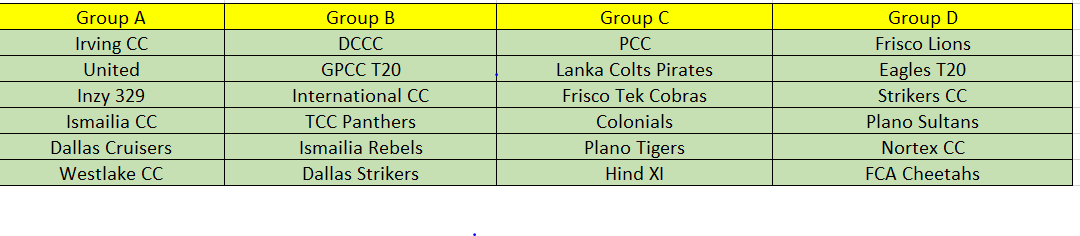 Tournament Window - Dec 2017 - Feb 2018NOTE:  We look forward to determining the winner of every playoff game on the field, barring an act of God.  In the event an entire weekend is wiped out, the higher seeded team following the re-ranking at start of playoffs will be declared the winner.  We have reserved an additional weekend for the Finals and hope the tournament has a deserved winner.Bylaws Present 2017 NTCA bylaws applicable.   All T20 rules defined in the NTCA bylaws and International T20 rules apply.Winter Cup committee reserves the rights to alter the playing conditions to try out any 2018 NTCA bylaws proposed.  The changes will be taken up for implementation from Week 5 onward.  Weeks 1-4 will be played under present 2017 NTCA bylaws.  If there is any conflict, this document will super cede on common aspects documented here.Playoff Home Grounds:Winter Cup playoff games will be played at select grounds that are available to the winter cup committee.  The best grounds available will be utilized for Playoffs regardless of Home field.Winter Cup committee reserves the right to move the playoff games, with agreement of playoff teams (still standing) and NTCA EC to the Sunday if weather conditions are helpful for cricket.  This decision will be finalized by Thursday 5:00 PM of the playoff round.Schedule and WeatherIf Weather and light permits, AM/PM games will be played.  (Every effort to avoid AM/PM is made).For a game to be played or called off, 50-degree temperature is the Threshold.  Use the http://www.weather.com  website or App for the ground location to check the local weather.  If temperature is below 50 degrees, the game can be automatically called off.If Temperature is >= 50 degrees, anytime during the duration of game, then game will be played unless teams mutually consent to call off based on their interpretation of the conditions.All cancellations must be Notified and should include both playing teams, the umpiring team and Winter cup committee at dl-wc@ntcricket.orgThe table below is a reference guide to help the teams decide.  Please note, the goal here is for teams to go out and enjoy their day of cricket.  If that requires moving the game window a bit, by mutual consent of teams and the neutral umpire, please feel free to work within logical reasons.  Caveats:Make decision to explore delayed start before game day or early on game day.  This is not a decision that is permissible once the teams and/or umpire is at the ground. To prohibit misuse or abuse, maximum 90-minute extended window is allowed.  Umpiring:Neutral umpiring assignment will be made to all the 24 teams.  Total of 5 umpiring assignments per team expected.One Neutral will be assigned to a game in Group phase.   Batting team to provide the leg-umpire.Teams not assigned 3 umpiring during the Group phase, will make up the 3rd umpiring during Quarter Finals and Semi Finals.  Two Neutral umpires per game will be selected from the teams for the Quarter Final and Semi Final games.  This might be from a team that has qualified to the playoffs or the one that missed out.  The umpires will be from teams that had 2 assignments during group stage.Neutral Umpires will be provided by NTCA for the Finals.  Player Eligibility:Player eligible for playing for his Parent Club team(s).Player can play in maximum of 2 teams – both within same club or with 2 clubs.A player can play for only one team in the Playoffs.There is no formal Player Transfer between clubs to initiate.  As a result the player will appear under his parent club name in cricclubs.Player or the other club representative must email Winter Cup committee (dl-wc@ntcricket.org) 48 hours prior to the game.Please respect the game and have fun.  In the interest of fair play, any breach of rules brought to the attention of Umpire on the ground, could result in the player being ruled ineligible for the game. Cricclubs Scoring:After careful consideration, cricclubs scoring with app has been made mandatory.  (NOTE: the scoring effort is regardless the same, whether its Paper or APP.  Use of App besides being more accurate, during winter cup allows new teams to familiarize with the online scoring.  At the same time, keeps the NTCA community interested).  All games must be scored in Cricclubs.  If your team is new to the tournament and you do not have access to cricclubs, please go to http://www.cricclubs.com/ntca and register.  Please email the cricclubs admin for scoring access.Prior to the game, always verify if you have the latest cricclubs app downloaded on your smartphone (ios or android).The new version of app will lock the scorecard immediately after a game.  Failure to use the app means, you will need to request scorecard unlock to update the results.For the stat conscious, your scores will go against your name only for the games that you represent for your Parent Club.  Teams as you always do, if you don’t find a player name, use available player name and proceed with scoring.  If it’s a new club member, request scorecard unlock to update.  If it’s a player from another club, he doesn’t get the stats from the game.Super SubTeams are allowed 12 player per game.  Team can designate 1 player as a super sub at time of Toss.  Super Sub will be eligible to bowl or bat in place of a player in the official 11.  Only 11 men allowed to field or bat.  10 wickets constitutes an innings.No restrictions on the substitution fielder eligibility to field at any time during game.Teams may choose to play without a super sub with designated 11.NOTE: If the majority of the teams do not want this during the Winter Cup, please bring it up prior to start of tournament.GlovesUse of Catching Gloves permitted for Fielders.Ground Setup:During Winter Cup the following ground setup rules apply.Ground setup is responsibility of both playing teams.One Team will mark boundaries.  The other Team will mark inner circle.Ground clean-up responsibility belongs to both teams.  That includes picking and dumping trash, removing flags and cones. Each team responsible for stumps and bails for one end.All teams are advised to carry the ground setup kit (Flags, cones, stumps, bails, chalk, tape measure) etc. for all games. Week PhaseDatesDec 1st weekendGroupDec 2/3Dec 2nd weekendGroupDec 9/10Dec 3rd weekendGroupDev 16/17Dec 4th & 5th weekendHolidays – No GamesJan 1st weekend	GroupJan 6/7Jan 2nd weekendGroupJan 13/14Jan 3rd weekendGroupJan 20/21Jan 4th weekendGroupJan 27/28Feb 1st weekendQuarter-FinalsFeb 3 / 4.  (Sunday is reserve day) Feb 2nd weekendSemi-FinalsFeb 10/11 (Sunday is reserve day)Feb 3rd weekendFinalsFeb 17/18 (Sunday is Reserve day)Feb 4th weekendReserve Weekend for Finals ONLYFeb 25/26Game WindowTemperatureGame StatusException		2 Games Scheduled during AM/PM on Same Day		2 Games Scheduled during AM/PM on Same Day		2 Games Scheduled during AM/PM on Same Day		2 Games Scheduled during AM/PM on Same Day9:00 AM – 1:00 PM< 50Automatic Call-offNone9:00 AM – 1:00 PM>= 50Game OnMutual Call Off by teams1:00 PM – 5:00 PM< 50Automatic Call-offNone1:00 PM – 5:00 PM>= 50Game OnMutual Call Off by teamsOne Scheduled during DayOne Scheduled during DayOne Scheduled during DayOne Scheduled during Day9:30 AM – 1:30 PM< 50Call-offIf weather improves (>=50) during next 2 hours between 11-3 pm, Delayed Start Permitted.Do Not call off game, unless by Mutual Consent. 9:30 AM – 1:30 PM>=50Game OnMutual Call Off by teams9:30 AM – 3:00 PM< 50Automatic Call-offNone